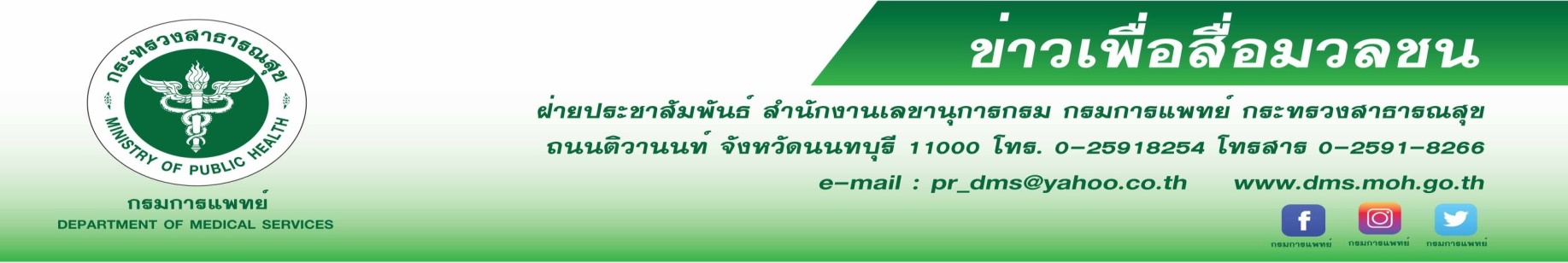 แพทย์เตือนโปรตีนในสมองผิดปกติ ส่งผลโรคซีเจดีสมองเสื่อมรวดเร็วและรุนแรงกรมการแพทย์ โดยสถาบันประสาทวิทยา   เผยช่วงวัย 40-60 ปีขึ้นไป เสี่ยงภาวะสมองเสื่อมรุนแรงในระยะเวลารวดเร็ว จากการทำงานผิดปกติของโปรตีนพรีออนในสมอง  แนะควรได้รับการตรวจเพื่อรับการรักษาที่ถูกต้องต่อไปนายแพทย์สมศักดิ์ อรรฆศิลป์ อธิบดีกรมการแพทย์ เปิดเผยว่า ปัจจุบันประเทศไทยมีแนวโน้มเป็นสังคมผู้สูงอายุมากขึ้น จะมีผู้ที่มีภาวะสมองเสื่อมมากถึงประมาณ 600,000-800,000 คน ซึ่งส่วนมากพบในอายุตั้งแต่ 65 ปีขึ้นไป แต่จะมีผู้ป่วยจำนวนหนึ่งที่มีภาวะสมองเสื่อมรุนแรงในระยะเวลารวดเร็วภายใน 1-2 ปี พบในช่วงอายุ 40-60 ปี ซึ่งเป็นคนวัยทำงาน โรคกลุ่มนี้เรียกว่า  “กลุ่มโรคสมองเสื่อมที่มีการถดถอยรวดเร็วและรุนแรง”(Rapidly progressive dementia) ซึ่งเกิดได้จากหลายสาเหตุ เช่น การติดเชื้อในสมอง สมองอักเสบจากภูมิคุ้มกันทำงานไวผิดปกติ การได้รับสารพิษ ภาวะขาดสารอาหารรุนแรง โรคเส้นเลือดสมองตีบหรือแตก และเนื้องอกสมอง สาเหตุเหล่านี้ถ้าได้รับการรักษาอย่างทันทวงทีจะช่วยชะลอความเสื่อมถอยด้านความจำ หรือความจำกลับมาสู่ภาวะปกติเท่ากับก่อนป่วยได้ อย่างไรก็ตามยังมีผู้ป่วยอีกจำนวนไม่น้อยที่ไม่สามารถรักษาได้ ส่งผลทุพพลภาพ ในระยะเวลาอันสั้น คือโรคซีเจดี ซึ่งเกิดจากการทำงานผิดปกติของโปรตีนในสมองที่เรียกว่า พรีออน (Prion)       เป็นโปรตีนลักษณะพิเศษที่ทำให้โปรตีนอื่น กลายสภาพเป็นโปรตีนพรีออนผิดปกติที่เพิ่มมากขึ้นเองได้ เมื่อเข้าสู่สมองคน     ในระยะเวลารวดเร็วไม่กี่เดือนเซลล์ประสาทจะตาย ทำให้ความสามารถของสมองถดถอยไม่สามารถฟื้นกลับสู่ภาวะปกติได้อีก นายแพทย์ธนินทร์  เวชชาภินันท์  ผู้อำนวยการสถาบันประสาทวิทยา กล่าวเพิ่มเติมว่า โรคซีเจดีพบได้ในทุกเพศ         ช่วงอายุที่พบบ่อยประมาณ 55-75 ปี มีภาวะเสื่อมถอยด้านความคิดความจำในระยะเวลาที่รวดเร็วและรุนแรงไม่กี่เดือน เช่น ความจำแย่ลง การทำงานผิดพลาด และยังพบว่าผู้ป่วยมีพฤติกรรมและจิตใจผิดปกติ เช่น เห็นภาพหลอน เอะอะโวยวาย หรือ     เฉยเมย การพูดและการเคลื่อนไหวช้าลง ญาติและผู้ใกล้ชิดควรสังเกตผู้ป่วยว่ามีอาการเปลี่ยนแปลงไปจากเดิมแบบรวดเร็ว   ผู้ป่วยบางรายจะมีอาการกระตุกตามแขนขาและลำตัวแบบไม่รู้สาเหตุ ช่วยเหลือตนเองไม่ได้ กระทั่งนอนติดเตียง และเสียชีวิตภายในระยะเวลาไม่เกิน 6 เดือน หรือ 1 ปี สาเหตุเกิดจาก 1.ความเสื่อมถอยของโปรตีนและสารเคมีในสมอง 2.โรคพันธุกรรม    ในครอบครัว 3.ถ่ายทอดแบบการติดเชื้อ เช่น เคยมีการติดเชื้อจากการกินเนื้อวัวที่เป็นโรควัวบ้าที่เคยระบาดในยุโรปโดยเฉพาะอังกฤษ จากสัตว์สู่คนและคนสู่คนได้ ด้านการรักษาแพทย์จะส่งตรวจทางห้องปฏิบัติการ เช่น ส่งตรวจ MRI ตรวจคลื่นไฟฟ้าสมอง และตรวจเลือดหรือน้ำไขสันหลังเพื่อตรวจสารเคมีในสมอง และอาจพิจารณาให้การรักษาด้วยยาเพื่อควบคุมอาการพฤติกรรมวุ่นวายและลดอาการเคลื่อนไหวผิดปกติ เป็นต้น การป้องกันจะเน้นความเสี่ยงในการติดเชื้อจากโปรตีนพรีออน         ใน 2 ด้าน 1.จากคนสู่คน 2.จากสัตว์สู่คน เช่น การหลีกเลี่ยงการบริโภคสัตว์ และผลิตภัณฑ์จากสัตว์ที่ป่วยตายไม่ทราบสาเหตุ ปัจจุบันยังไม่มีการรักษาให้หายขาด แต่มีการตรวจพบผู้ป่วยโรคนี้มากขึ้นเรื่อยๆ ดังนั้น ผู้ใกล้ชิดผู้ป่วยหากสงสัยว่าผู้ป่วยมีอาการเข้าได้กับโรคซีเจดี ควรรีบพาผู้ป่วยมาพบแพทย์โดยเร็ว เพราะเป็นประโยชน์ต่อการรักษา  เนื่องจากมีโรคอื่นอีกหลายโรคที่อาจ  มีอาการคล้ายกับโรคซีเจดี หากพบว่าเป็นโรคซีเจดีจริง ยังช่วยควบคุมความเสี่ยงในการแพร่กระจายโรค และการรักษาตามอาการยังช่วยรักษาคุณภาพชีวิตของผู้ป่วยและผู้ดูแลได้*************************************** #กรมการแพทย์ #สถาบันประสาทวิทยา #โรคซีเจดี(CJD)    -ขอขอบคุณ-                 		15 กันยายน 2564